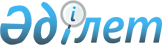 О внесении изменений в решение Есильского районного маслихата от 25 декабря 2014 года № 36/2 "О районном бюджете на 2015-2017 годы"Решение Есильского районного маслихата Акмолинской области от 4 июня 2015 года № 43/2. Зарегистрировано Департаментом юстиции Акмолинской области 15 июня 2015 года № 4831      Примечание РЦПИ.

      В тексте документа сохранена пунктуация и орфография оригинала.

      В соответствии с пунктом 5 статьи 104, пунктом 4 статьи 106, пунктом 1 статьи 111 Бюджетного кодекса Республики Казахстан от 4 декабря 2008 года, статьей 6 Закона Республики Казахстан от 23 января 2001 года «О местном государственном управлении и самоуправлении в Республике Казахстан» Есильский районный маслихат РЕШИЛ:



      1. Внести в решение Есильского районного маслихата «О районном бюджете на 2015-2017 годы» от 25 декабря 2014 года № 36/2 (зарегистрировано в Реестре государственной регистрации нормативных правовых актов № 4578, опубликовано 19 января 2015 года в районной газете «Жаңа Есіл») следующие изменения:



      пункт 1 изложить в новой редакции:



      «1. Утвердить районный бюджет на 2015-2017 годы, согласно приложениям 1, 2 и 3 соответственно, в том числе на 2015 год в следующих объемах:



      1) доходы 2768802,5 тысяч тенге, в том числе:

      налоговые поступления 750344 тысячи тенге;

      неналоговые поступления 10219,5 тысяч тенге;

      поступления от продажи основного капитала 68301 тысяча тенге;

      поступления трансфертов 1939938 тысяч тенге;



      2) затраты 2792075,6 тысяч тенге;



      3) чистое бюджетное кредитование 1807052 тысячи тенге, в том числе:

      бюджетные кредиты 1808919 тысяч тенге;

      погашение бюджетных кредитов 1867 тысяч тенге;



      4) сальдо по операциям с финансовыми активами 0 тысяч тенге;



      5) дефицит (профицит) бюджета (-1830325,1) тысяча тенге;



      6) финансирование дефицита (использование профицита) бюджета 1830325,1 тысяча тенге.»;



      приложения 1, 4, 5, 7 к указанному решению изложить в новой редакции согласно приложениям 1, 2, 3, 4 к настоящему решению.



      2. Настоящее решение вступает в силу со дня государственной регистрации в Департаменте юстиции Акмолинской области и вводится в действие с 1 января 2015 года.      Председатель сессии

      районного маслихата                        Г.Каримова      Секретарь районного

      маслихата                                  С.Кудабаев      «СОГЛАСОВАНО»      Аким Есильского района                     А.Калжанов

      4 июня 2015 года

Приложение 1   

к решению Есильского

районного маслихата

от 4 июня 2015   

года № 43/2    Приложение 1   

к решению Есильского

районного маслихата

от 25 декабря 2014 

года № 36/2     

Районный бюджет на 2015 год

Приложение 2   

к решению Есильского

районного маслихата

от 4 июня 2015   

года № 43/2     Приложение 4   

к решению Есильского

районного маслихата

от 25 декабря 2014 

года № 36/2     

Целевые трансферты и бюджетные кредиты из республиканского бюджета на 2015 год

Приложение 3   

к решению Есильского

районного маслихата

от 4 июня 2015   

года № 43/2    Приложение 5   

к решению Есильского

районного маслихата

от 25 декабря 2014 

года № 36/2     

Целевые трансферты из областного бюджета на 2015 год

Приложение 4   

к решению Есильского

районного маслихата

от 4 июня 2015   

года № 43/2    Приложение 7   

к решению Есильского

районного маслихата

от 25 декабря 2014 

года № 36/2    

Аппарат акима района в городе, города районного значения, поселка, села, сельского округа
					© 2012. РГП на ПХВ «Институт законодательства и правовой информации Республики Казахстан» Министерства юстиции Республики Казахстан
				КатегорияКатегорияКатегорияКатегорияСумма, тысяч тенгеКлассКлассКлассСумма, тысяч тенгеПодклассПодклассСумма, тысяч тенгеНаименованиеСумма, тысяч тенге12345I. ДОХОДЫ2768802,51Налоговые поступления7503441Подоходный налог250002Индивидуальный подоходный налог250003Социальный налог3467521Социальный налог3467524Налоги на собственность2981951Налоги на имущество2333203Земельный налог133784Налог на транспортные средства415955Единый земельный налог99025Внутренние налоги на товары, работы и услуги727462Акцизы65573Поступления за использование природных и других ресурсов468004Сборы за ведение предпринимательской и профессиональной деятельности192295Фиксированный налог1608Обязательные платежи, взимаемые за совершение юридически значимых действий и (или) выдачу документов уполномоченными на то государственными органами или должностными лицами76511Государственная пошлина76512Неналоговые поступления10219,51Доходы от государственной собственности64221Поступления части чистого дохода государственных предприятий43Дивиденды на государственные пакеты акций, находящиеся в государственной собственности55Доходы от аренды имущества, находящегося в государственной собственности64117Вознаграждения по кредитам, выданным из государственного бюджета23Поступления денег от проведения государственных закупок, организуемых государственными учреждениями, финансируемыми из государственного бюджета11Поступления денег от проведения государственных закупок, организуемых государственными учреждениями, финансируемыми из государственного бюджета14Штрафы, пени, санкции, взыскания, налагаемые государственными учреждениями, финансируемыми из государственного бюджета, а также содержащимися и финансируемыми из бюджета (сметы расходов) Национального Банка Республики Казахстан181Штрафы, пени, санкции, взыскания, налагаемые государственными учреждениями, финансируемыми из государственного бюджета, а также содержащимися и финансируемыми из бюджета (сметы расходов) Национального Банка Республики Казахстан, за исключением поступлений от организаций нефтяного сектора186Прочие неналоговые поступления3778,51Прочие неналоговые поступления3778,53Поступления от продажи основного капитала683011Продажа государственного имущества, закрепленного за государственными учреждениями80001Продажа государственного имущества, закрепленного за государственными учреждениями80003Продажа земли и нематериальных активов603011Продажа земли602062Продажа нематериальных активов954Поступления трансфертов19399382Трансферты из вышестоящих органов государственного управления19399382Трансферты из областного бюджета1939938Функциональная группаФункциональная группаФункциональная группаФункциональная группаСуммаАдминистратор бюджетных программАдминистратор бюджетных программАдминистратор бюджетных программСуммаПрограммаПрограммаСуммаНаименованиеСумма12345II. Затраты2792075,601Государственные услуги общего характера265662,6112Аппарат маслихата района (города областного значения)13525001Услуги по обеспечению деятельности маслихата района (города областного значения)13525122Аппарат акима района (города областного значения)59153001Услуги по обеспечению деятельности акима района (города областного значения)58834,1003Капитальные расходы государственного органа318,7123Аппарат акима района в городе, города районного значения, поселка, села, сельского округа154749001Услуги по обеспечению деятельности акима района в городе, города районного значения, поселка, села, сельского округа154749458Отдел жилищно-коммунального хозяйства, пассажирского транспорта и автомобильных дорог района (города областного значения)11557,8001Услуги по реализации государственной политики на местном уровне в области жилищно-коммунального хозяйства, пассажирского транспорта и автомобильных дорог11557,8459Отдел экономики и финансов района (города областного значения)26678001Услуги по реализации государственной политики в области формирования и развития экономической политики, государственного планирования, исполнения бюджета и управления коммунальной собственностью района (города областного значения)24163003Проведение оценки имущества в целях налогообложения395010Приватизация, управление коммунальным имуществом, постприватизационная деятельность и регулирование споров, связанных с этим212002Оборона3306,5122Аппарат акима района (города областного значения)3306,5005Мероприятия в рамках исполнения всеобщей воинской обязанности2306,5006Предупреждение и ликвидация чрезвычайных ситуаций масштаба района (города областного значения)100004Образование1785347123Аппарат акима района в городе, города районного значения, поселка, села, сельского округа96948004Обеспечение деятельности организаций дошкольного воспитания и обучения50372041Реализация государственного образовательного заказа в дошкольных организациях образования46576464Отдел образования района (города областного значения)1671845001Услуги по реализации государственной политики на местном уровне в области образования11640003Общеобразовательное обучение1340981005Приобретение и доставка учебников, учебно-методических комплексов для государственных учреждений образования района (города областного значения)20655006Дополнительное образование для детей48350015Ежемесячная выплата денежных средств опекунам (попечителям) на содержание ребенка-сироты (детей-сирот), и ребенка (детей), оставшегося без попечения родителей19687022Выплата единовременных денежных средств казахстанским гражданам, усыновившим (удочерившим) ребенка (детей)-сироту и ребенка (детей), оставшегося без попечения родителей597029Обследование психического здоровья детей и подростков и оказание психолого-медико-педагогической консультативной помощи населению6685040Реализация государственного образовательного заказа в дошкольных организациях образования190070067Капитальные расходы подведомственных государственных учреждений и организаций33180465Отдел физической культуры и спорта района (города областного значения)16554017Дополнительное образование для детей и юношества по спорту1655406Социальная помощь и социальное обеспечение144766,1451Отдел занятости и социальных программ района (города областного значения)133945,1001Услуги по реализации государственной политики на местном уровне в области обеспечения занятости и реализации социальных программ для населения19616002Программа занятости20854004Оказание социальной помощи на приобретение топлива специалистам здравоохранения, образования, социального обеспечения, культуры, спорта и ветеринарии в сельской местности в соответствии с законодательством Республики Казахстан21733005Государственная адресная социальная помощь1400006Оказание жилищной помощи7185007Социальная помощь отдельным категориям нуждающихся граждан по решениям местных представительных органов13765010Материальное обеспечение детей-инвалидов, воспитывающихся и обучающихся на дому714011Оплата услуг по зачислению, выплате и доставке пособий и других социальных выплат525014Оказание социальной помощи нуждающимся гражданам на дому20371016Государственные пособия на детей до 18 лет2425017Обеспечение нуждающихся инвалидов обязательными гигиеническими средствами и предоставление услуг специалистами жестового языка, индивидуальными помощниками в соответствии с индивидуальной программой реабилитации инвалида4056023Обеспечение деятельности центров занятости населения685,1025Внедрение обусловленной денежной помощи по проекту Өрлеу10660050Реализация Плана мероприятий по обеспечению прав и улучшению качества жизни инвалидов1360052Проведение мероприятий, посвященных семидесятилетию Победы в Великой Отечественной войне8596458Отдел жилищно-коммунального хозяйства, пассажирского транспорта и автомобильных дорог района (города областного значения)3875050Реализация Плана мероприятий по обеспечению прав и улучшению качества жизни инвалидов3875464Отдел образования района (города областного значения)6946030Содержание ребенка (детей), переданного патронатным воспитателям694607Жилищно-коммунальное хозяйство287562,8123Аппарат акима района в городе, города районного значения, поселка, села, сельского округа3857014Организация водоснабжения населенных пунктов3857458Отдел жилищно-коммунального хозяйства, пассажирского транспорта и автомобильных дорог района (города областного значения)249104,9003Организация сохранения государственного жилищного фонда65622,3011Обеспечение бесперебойного теплоснабжения малых городов157319,6015Освещение улиц в населенных пунктах6339016Обеспечение санитарии населенных пунктов10803017Содержание мест захоронений и захоронение безродных934018Благоустройство и озеленение населенных пунктов7087031Изготовление технических паспортов на объекты кондоминиумов1000467Отдел строительства района (города областного значения)29236,9003Проектирование и (или) строительство, реконструкция жилья коммунального жилищного фонда3203,3004Проектирование, развитие и (или) обустройство инженерно-коммуникационной инфраструктуры6033,6098Приобретение жилья коммунального жилищного фонда20000479Отдел жилищной инспекции района (города областного значения)5364001Услуги по реализации государственной политики на местном уровне в области жилищного фонда4364005Капитальные расходы государственного органа100008Культура, спорт, туризм и информационное пространство129442455Отдел культуры и развития языков района (города областного значения)96759001Услуги по реализации государственной политики на местном уровне в области развития языков и культуры7698003Поддержка культурно-досуговой работы52048006Функционирование районных (городских) библиотек25672007Развитие государственного языка и других языков народа Казахстана8527032Капитальные расходы подведомственных государственных учреждений и организаций2814456Отдел внутренней политики района (города областного значения)18334001Услуги по реализации государственной политики на местном уровне в области информации, укрепления государственности и формирования социального оптимизма граждан6512002Услуги по проведению государственной информационной политики5638003Реализация мероприятий в сфере молодежной политики6084032Капитальные расходы подведомственных государственных учреждений и организаций100465Отдел физической культуры и спорта района (города областного значения)14349001Услуги по реализации государственной политики на местном уровне в сфере физической культуры и спорта5843006Проведение спортивных соревнований на районном (города областного значения) уровне2254007Подготовка и участие членов сборных команд района (города областного значения) по различным видам спорта на областных спортивных соревнованиях625210Сельское, водное, лесное, рыбное хозяйство, особо охраняемые природные территории, охрана окружающей среды и животного мира, земельные отношения65483459Отдел экономики и финансов района (города областного значения)2760099Реализация мер по оказанию социальной поддержки специалистов2760462Отдел сельского хозяйства района (города областного значения)16278001Услуги по реализации государственной политики на местном уровне в сфере сельского хозяйства16278463Отдел земельных отношений района (города областного значения)6904001Услуги по реализации государственной политики в области регулирования земельных отношений на территории района (города областного значения6324,3003Земельно-хозяйственное устройство населенных пунктов579,7473Отдел ветеринарии района (города областного значения)39541001Услуги по реализации государственной политики на местном уровне в сфере ветеринарии11126007Организация отлова и уничтожения бродячих собак и кошек1000008Возмещение владельцам стоимости изымаемых и уничтожаемых больных животных, продуктов и сырья животного происхождения1122010Проведение мероприятий по идентификации сельскохозяйственных животных265011Проведение противоэпизоотических мероприятий2602811Промышленность, архитектурная, градостроительная и строительная деятельность15850467Отдел строительства района (города областного значения)10902001Услуги по реализации государственной политики на местном уровне в области строительства10902468Отдел архитектуры и градостроительства района (города областного значения)4948001Услуги по реализации государственной политики в области архитектуры и градостроительства на местном уровне494812Транспорт и коммуникации58078123Аппарат акима района в городе, города районного значения, поселка, села, сельского округа863013Обеспечение функционирования автомобильных дорог в городах районного значения, поселках, селах, сельских округах863458Отдел жилищно-коммунального хозяйства, пассажирского транспорта и автомобильных дорог района (города областного значения)57215023Обеспечение функционирования автомобильных дорог5721513Прочие24467459Отдел экономики и финансов района (города областного значения)3350012Резерв местного исполнительного органа района (города областного значения)3350458Отдел жилищно-коммунального хозяйства, пассажирского транспорта и автомобильных дорог района (города областного значения)13975040Реализация мер по содействию экономическому развитию регионов в рамках Программы «Развитие регионов»13975469Отдел предпринимательства района (города областного значения)7142001Услуги по реализации государственной политики на местном уровне в области развития предпринимательства7094003Поддержка предпринимательской деятельности4814Обслуживание долга2459Отдел экономики и финансов района (города областного значения)2021Обслуживание долга местных исполнительных органов по выплате вознаграждений и иных платежей по займам из областного бюджета215Трансферты12108,6459Отдел экономики и финансов района (города областного значения)12108,6006Возврат неиспользованных (недоиспользованных) целевых трансфертов12108,6III. Чистое бюджетное кредитование1807052Бюджетные кредиты180891910Сельское, водное, лесное, рыбное хозяйство, особо охраняемые природные территории, охрана окружающей среды и животного мира, земельные отношения8919459Отдел экономики и финансов района (города областного значения)8919018Бюджетные кредиты для реализации мер социальной поддержки специалистов891907Жилищно-коммунальное хозяйство1800000458Отдел жилищно-коммунального хозяйства, пассажирского транспорта и автомобильных дорог района (города областного значения)1800000053Кредитование на реконструкцию и строительство систем тепло-, водоснабжения и водоотведения18000005Погашение бюджетных кредитов186701Погашение бюджетных кредитов18671Погашение бюджетных кредитов, выданных из государственного бюджета1867IV. Сальдо по операциям с финансовыми активами0V. Дефицит (профицит) бюджета-1830325,1VI. Финансирование дефицита (использование профицита) бюджета1830325,17Поступление займов180891901Внутренние государственные займы18089192Договоры займа180891916Погашение займов1867459Отдел экономики и финансов района (города областного значения)1867005Погашение долга местного исполнительного органа перед вышестоящим бюджетом18678Движение остатков бюджетных средств23273,1Остатки бюджетных средств23273,101Свободные остатки бюджетных средств23273,11Свободные остатки бюджетных средств23273,1НаименованиеСумма, тысяч тенге12Всего2 195 527Целевые текущие трансферты386 608в том числе:На выплату ежемесячной надбавки за особые условия труда к должностным окладам работников государственных учреждений, не являющихся государственными служащими, а также работников государственных казенных предприятий, финансируемых из местных бюджетов106 136Отдел образования района208 982На реализацию государственного образовательного заказа в дошкольных организациях образования190 070в том числе: за счет целевого трансферта из Национального фонда Республики Казахстан15 497На повышение оплаты труда учителям, прошедшим повышение квалификации по трехуровневой системе18 912Аппарат акима Зареченского сельского округа26 326На реализацию государственного образовательного заказа в дошкольных организациях образования26 326в том числе: за счет целевого трансферта из Национального фонда Республики Казахстан3 500Аппарат акима села Курское20 250На реализацию государственного образовательного заказа в дошкольных организациях образования20 250в том числе: за счет целевого трансферта из Национального фонда Республики Казахстан1 500Отдел занятости и социальных программ района16 679На проведение мероприятий, посвященных семидесятилетию Победы в Великой Отечественной войне4 621На увеличение норм обеспечения инвалидов обязательными гигиеническими средствами1 360На внедрение обусловленной денежной помощи по проекту Өрлеу9 660На увеличение штатной численности местных исполнительных органов по регистрации актов гражданского состояния1 038Отдел жилищно-коммунального хозяйства, пассажирского транспорта и автомобильных дорог района3 875На установку дорожных знаков и указателей в местах расположения организаций, ориентированных на обслуживание инвалидов440Обустройство пешеходных переходов звуковыми устройствами в местах расположения организаций, ориентированных на обслуживание инвалидов3 435Отдел ветеринарии района3 267На увеличение штатной численности местных исполнительных органов в области ветеринарии3 267Отдел сельского хозяйства района1 093На увеличение штатной численности местных исполнительных органов в области сельского хозяйства1 093Бюджетные кредиты1 808 919в том числе:Отдел экономики и финансов района8 919Для реализации мер социальной поддержки специалистов8 919Отдел жилищно-коммунального хозяйства, пассажирского транспорта и автомобильных дорог района1 800 000На реконструкцию и строительство систем тепло-, водоснабжения и водоотведения1 800 000НаименованиеСумма, тысяч тенге12Всего301 143Целевые текущие трансферты294 143в том числе:Отдел образования района17 431На обследование психического здоровья детей и подростков и оказание психолого-медико-педагогической консультативной помощи населению6 240На содержание ребенка (детей), переданного патронатным воспитателям6 536На приобретение электронных учебников для школ1 250На приобретение и доставку учебников, учебно-методических комплексов для учреждений образования3 405Отдел ветеринарии района27 150На проведение противоэпизоотических мероприятий26 028На возмещение (до 50%) стоимости сельскохозяйственных животных (крупного и мелкого рогатого скота) больных бруцеллезом направляемых на санитарный убой1 122Отдел занятости и социальных программ района3 975На проведение мероприятий, посвященных семидесятилетию Победы в Великой Отечественной войне3 975Отдел жилищно-коммунального хозяйства, пассажирского транспорта и автомобильных дорог района210 000На ремонт автомобильных дорог50 000На развитие жилищно-коммунального хозяйства160 000Отдел строительства района20 000На приобретение жилья коммунального жилищного фонда20 000Отдел физической культуры и спорта района15 587В связи с передачей расходов детских юношеских спортивных школ из областного бюджета на районные бюджеты15 587Целевые трансферты на развитие7 000Отдел строительства района7 000На проектирование и (или) строительство, реконструкцию жилья коммунального жилищного фонда1000На проектирование, развитие и (или) обустройство инженерно-коммуникационной инфраструктуры6000Функциональная группаФункциональная группаФункциональная группаФункциональная группаСумма, тысяч тенгеАдминистратор бюджетных программАдминистратор бюджетных программАдминистратор бюджетных программСумма, тысяч тенгеПрограммаПрограммаСумма, тысяч тенгеНаименованиеСумма, тысяч тенге1234501Государственные услуги общего характера154749123Аппарат акима района в городе, города районного значения, поселка, села, сельского округа154749001Услуги по обеспечению деятельности акима района в городе, города районного значения, поселка, села, сельского округа154749Аппарат акима города Есиль16790Аппарат акима села Аксай Есильского района8233Аппарат акима Бузулукского сельского округа Есильского района8614Аппарат акима Двуреченского сельского округа Есильского района7557Аппарат акима Жаныспайского сельского округа Есильского района7210Аппарат акима Зареченского сельского округа Есильского района8656Аппарат акима Знаменского сельского округа Есильского района7331Аппарат акима Интернационального сельского округа Есильского района7963Аппарат акима Каракольского сельского округа Есильского района9380Аппарат акима села Курское Есильского района6086Аппарат акима Красивинского сельского округа Есильского района11197Аппарат акима поселка Красногорский Есильского района11361Аппарат акима села Московское Есильского района7454Аппарат акима села Орловка Есильского района7041Аппарат акима села Раздольное Есильского района6285Аппарат акима села Свободное Есильского района9617Аппарат акима Юбилейного сельского округа Есильского района7461Аппарат акима села Ярославка Есильского района651304Образование96948123Аппарат акима района в городе, города районного значения, поселка, села, сельского округа50372004Обеспечение деятельности организаций дошкольного воспитания и обучения50372Аппарат акима города Есиль50372123Аппарат акима района в городе, города районного значения, поселка, села, сельского округа46576041Реализация государственного образовательного заказа в дошкольных организациях образования46576Аппарат акима Зареченского сельского округа Есильского района26326Аппарат акима села Курское Есильского района2025007Жилищно-коммунальное хозяйство3857123Аппарат акима района в городе, города районного значения, поселка, села, сельского округа3857014Организация водоснабжения населенных пунктов3857Аппарат акима города Есиль385712Транспорт и коммуникации863123Аппарат акима района в городе, города районного значения, поселка, села, сельского округа863013Обеспечение функционирования автомобильных дорог в городах районного значения, поселках, селах, сельских округах863Аппарат акима поселка Красногорский Есильского района578Аппарат акима села Ярославка Есильского района285